Agency Data Action Plan 
Identify at least two areas where your agency would like to improve your data flow using the gap analysis process below: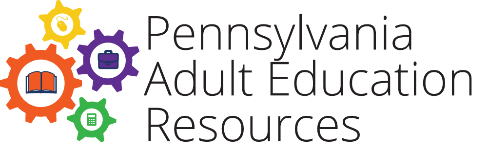 Area of Focus: What is the item/process you want to change?Current State: Describe the current state (what is happening) in relation to the area of focus.Desired State: Describe the desired state (what should happen) in relation to the area of focus.Evidence to Validate Gap: List the evidence of the current state (invalid student demographic data, errors in assessment, errors in attendance, inefficient process, etc.).Gap Identified: Based on the evidence in column 4, list the underlying or root cause(s) of not achieving the desired state.Agency: Area of FocusInput data flow, tools, output data flowCurrent State
What is happening? Desired State
What should be happening? Evidence to Validate Gap
What evidence do you have to validate the current state?Gap Identified
What is the underlying or root cause of not achieving the desired state of your area of focus?